ПРИЛОЖЕНИЕ 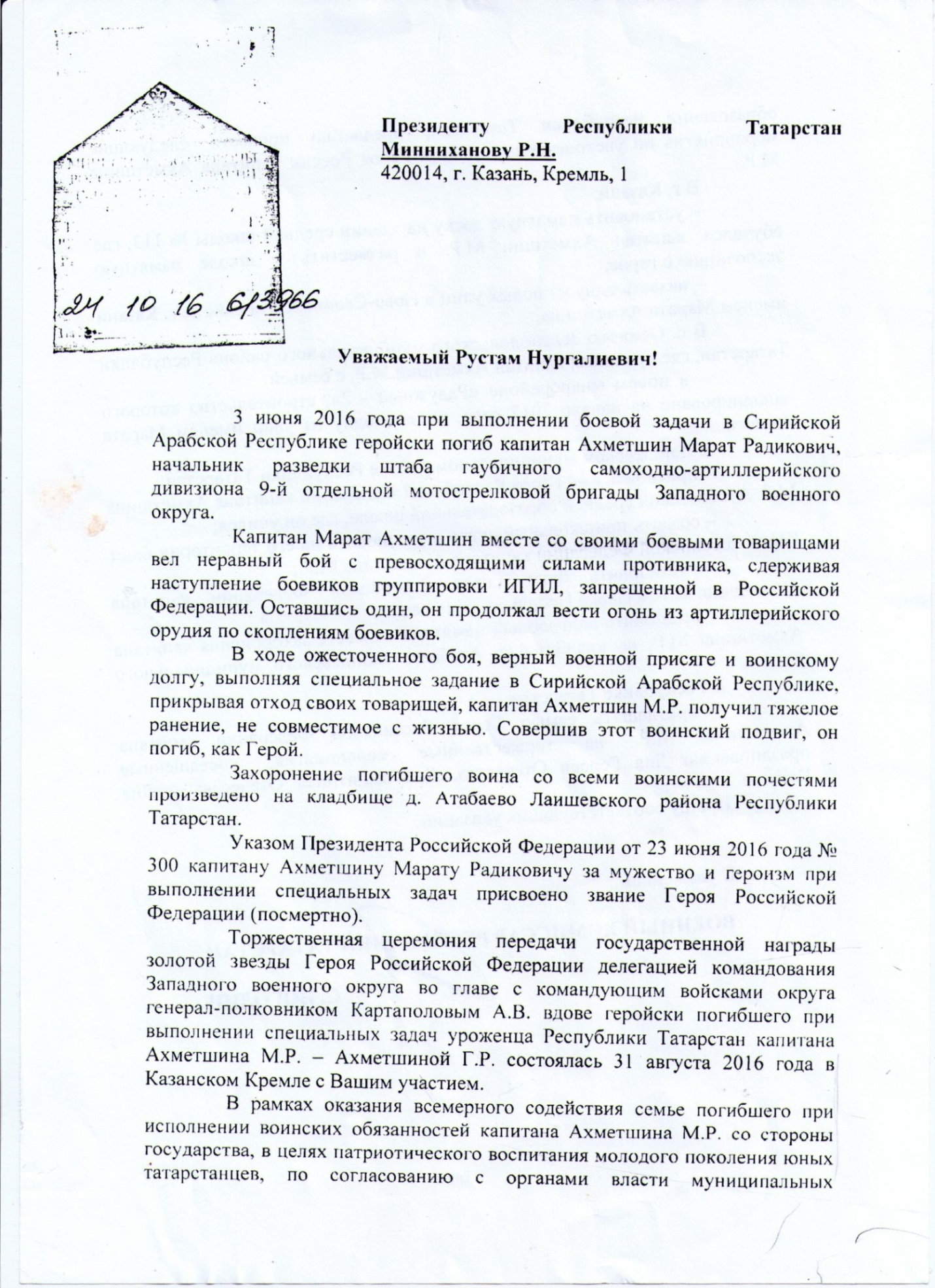 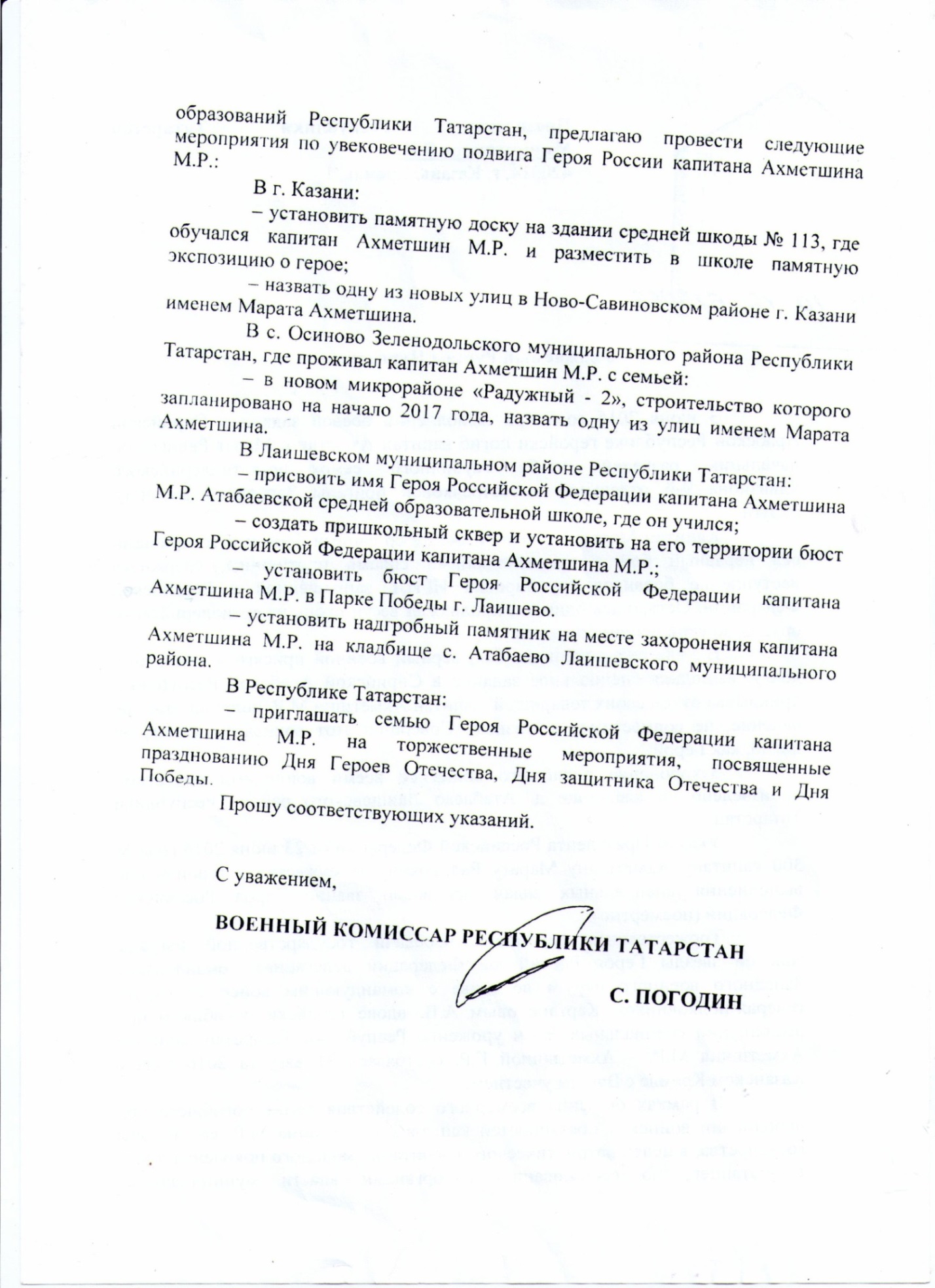 Парта,  за которой сидел Марат Ахметшин.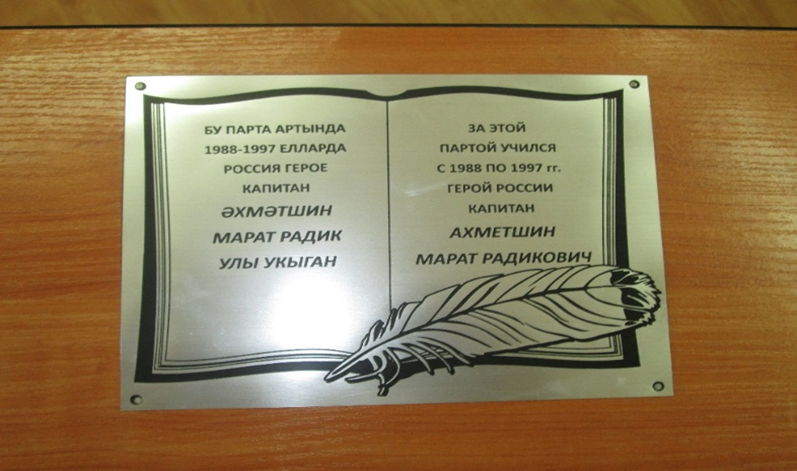 Открытие в школе мемориальной доски и экспозиции, посвященной Герою России М.Р.Ахметшину.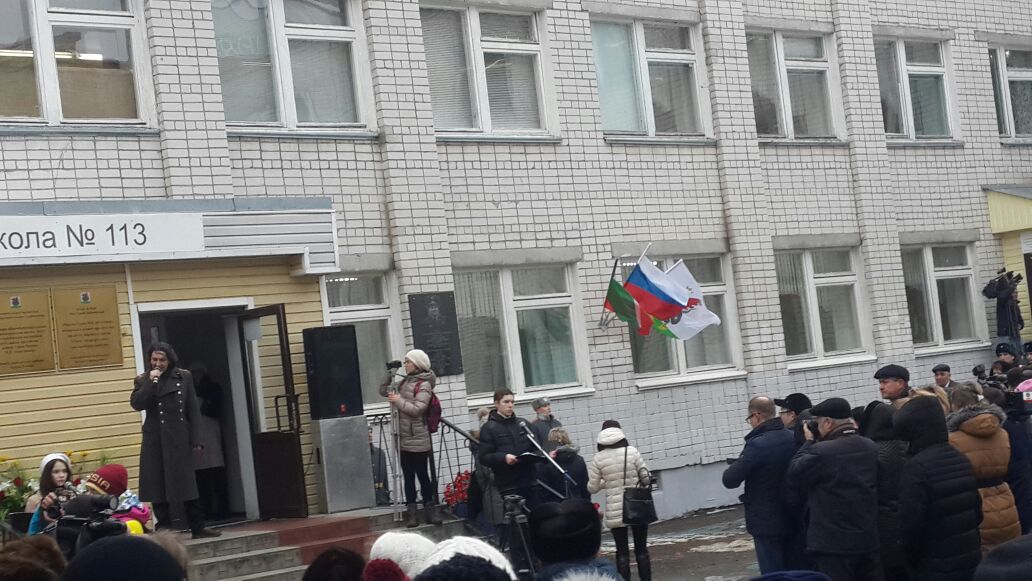 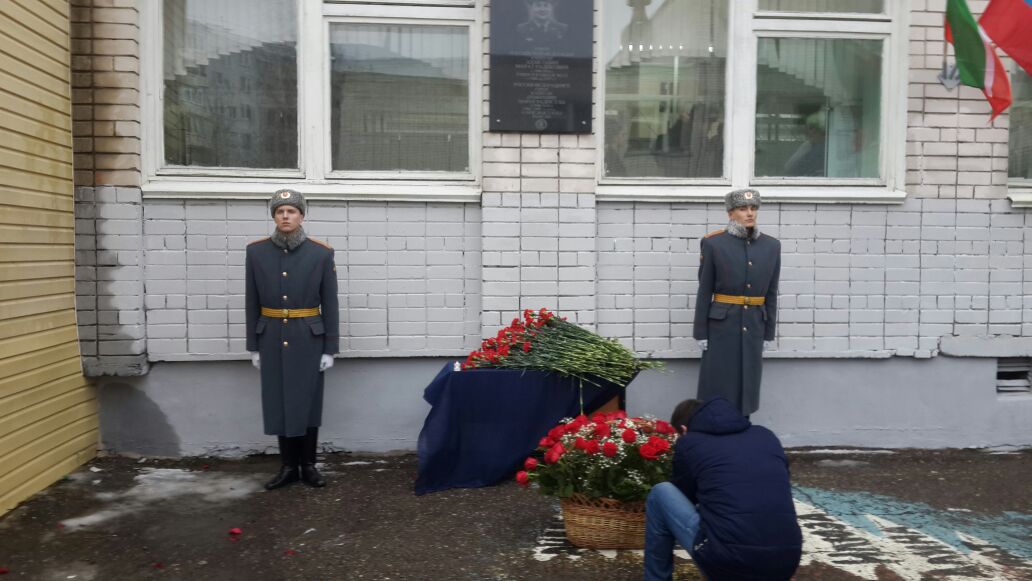 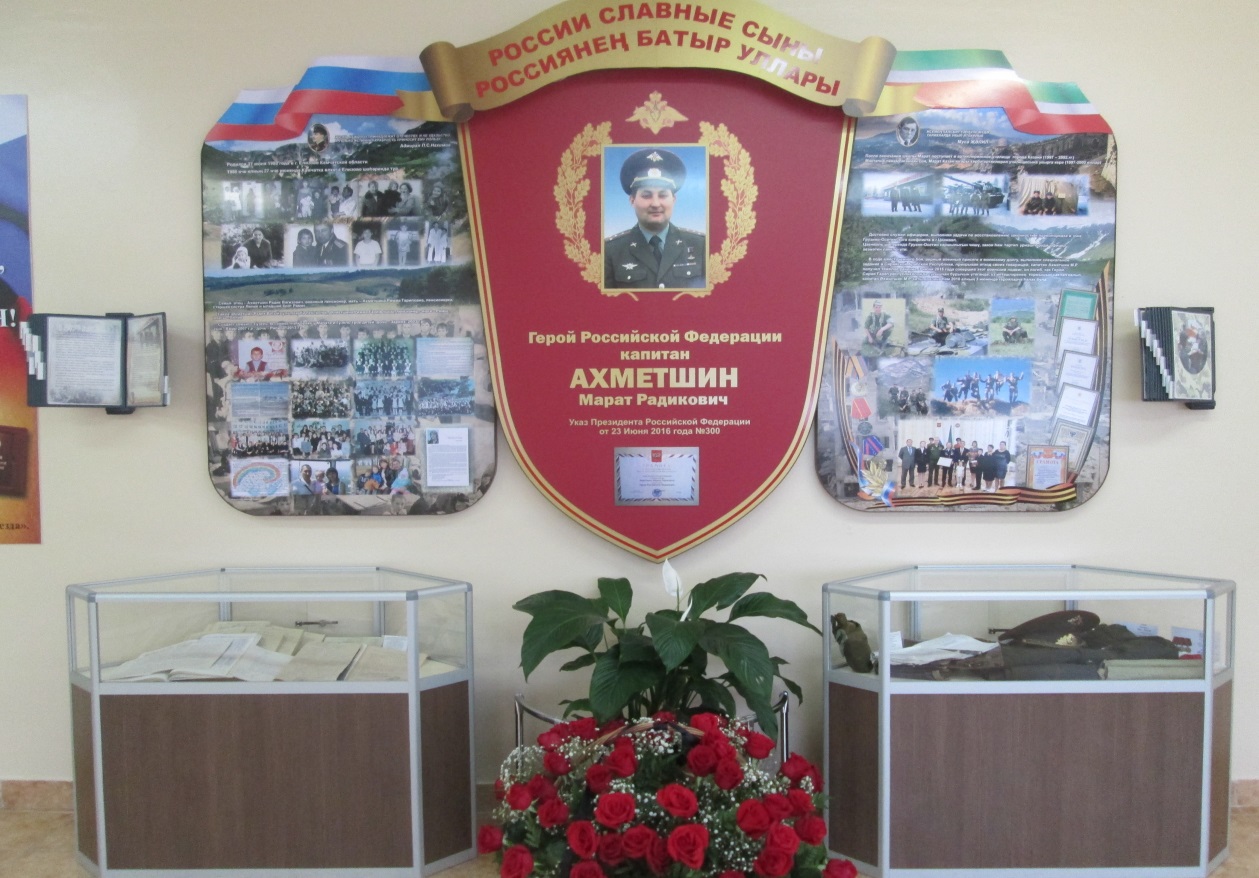 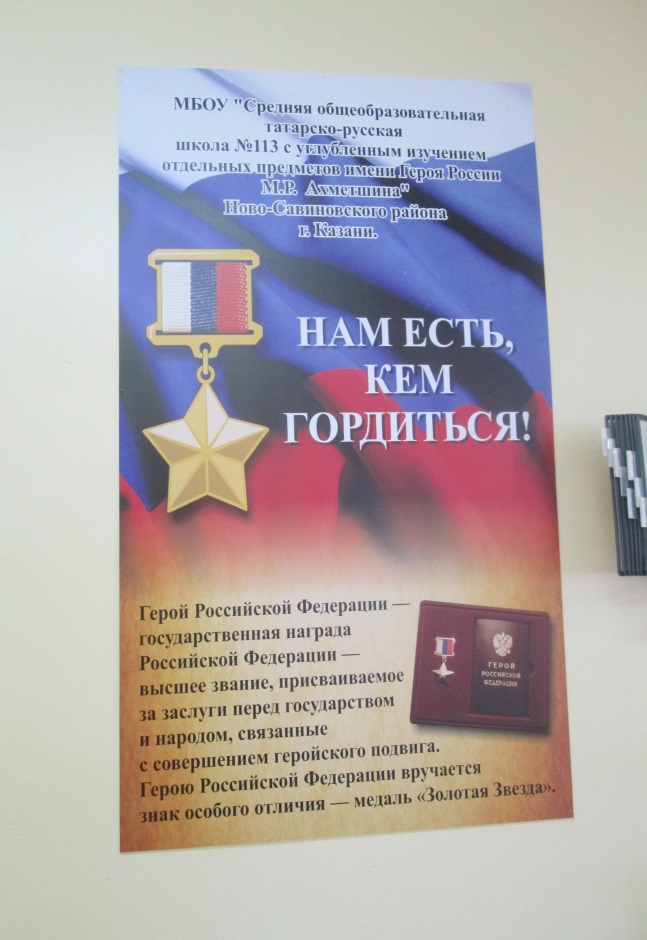 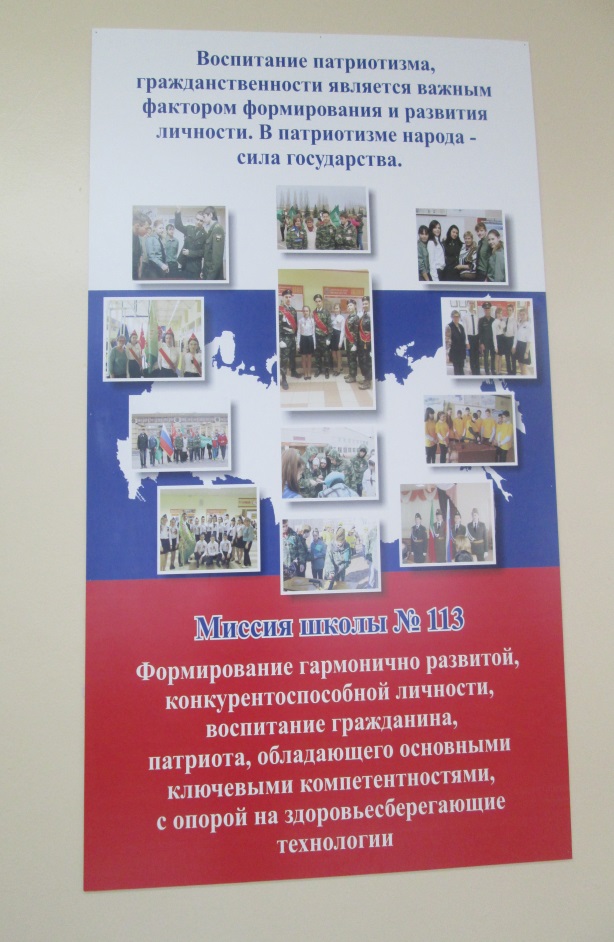 